ЧЕРКАСЬКА ОБЛАСНА РАДАГОЛОВАР О З П О Р Я Д Ж Е Н Н Я14.12.2022                                                                                         № 384-рПро призначення стипендії голови
Черкаської обласної радиобдарованим дітям областіВідповідно до статті 55 Закону України «Про місцеве самоврядування
в Україні», рішення обласної ради від 19.02.2021 № 5-31/VІIІ «Про заснування стипендії голови Черкаської обласної ради обдарованим дітям області», враховуючи протокол засідання Комісії з питань призначення стипендії голови Черкаської обласної ради обдарованим дітям області від 07.12.2022 № 1:1. Призначити стипендію голови Черкаської обласної ради обдарованим дітям області у 2022 році:2. Управлінню освіти і науки Черкаської обласної державної адміністрації, як головному розпоряднику відповідних коштів обласного бюджету, здійснити виплати стипендій.3. Контроль за виконанням розпорядження залишаю за собою. Голова										А. ПІДГОРНИЙНАЗАРЕНКУ 
Іллі Олексійовичу–вихованцю Комплексної дитячо-юнацької спортивної школи «Вікторія», спортсмену Федерації дзюдо та боротьби самбо Черкаської області за визначні спортивні досягнення;вихованцю Комплексної дитячо-юнацької спортивної школи «Вікторія», спортсмену Федерації дзюдо та боротьби самбо Черкаської області за визначні спортивні досягнення;ПОПЛАВСЬКОМУ Даніілу Сергійовичу–учню 10-А класу Родниківського ліцею імені Т.Г. Шевченка Паланської сільської ради Уманського району Черкаської області 
за спортивні досягнення;учню 10-А класу Родниківського ліцею імені Т.Г. Шевченка Паланської сільської ради Уманського району Черкаської області 
за спортивні досягнення;ТРАЧЕНКО 
Мирославі Віталіївні–учениці Черкаської дитячої художньої школи імені Данила Нарбута за досягнення у сфері декоративної творчості та образотворчого мистецтва;учениці Черкаської дитячої художньої школи імені Данила Нарбута за досягнення у сфері декоративної творчості та образотворчого мистецтва;ХМЕЛЕВСЬКОМУ Віталію Володимировичу–вихованцю студії «Флора» комунального закладу «Черкаський обласний центр роботи 
з обдарованими дітьми Черкаської обласної ради» за визначні досягнення у сфері мистецтва та декоративно-ужиткової творчості;вихованцю студії «Флора» комунального закладу «Черкаський обласний центр роботи 
з обдарованими дітьми Черкаської обласної ради» за визначні досягнення у сфері мистецтва та декоративно-ужиткової творчості;ЩЕПАКОВІЙ 
Дані Станіславівні–учениці 6 класу комунального закладу «Золотоніська школа мистецтв» по класу образотворчого мистецтва за визначні досягнення у сфері мистецтва.учениці 6 класу комунального закладу «Золотоніська школа мистецтв» по класу образотворчого мистецтва за визначні досягнення у сфері мистецтва.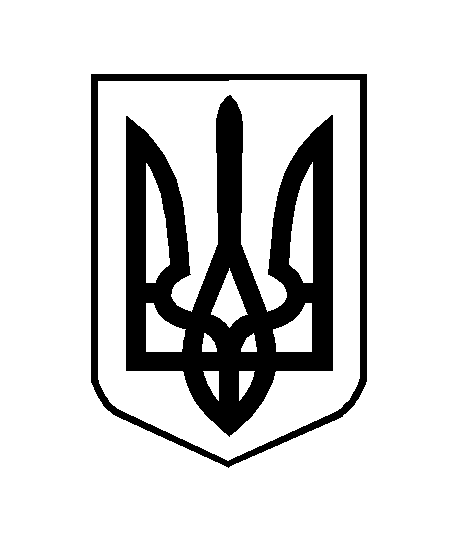 